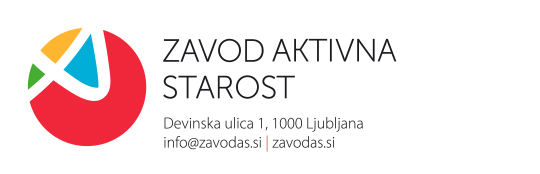 POVABILO K PREŽIVLJANJU ZIMSKIH ŠOLSKIH POČITNIC 2018 V OKVIRU ZAVODA AKTIVNA  STAROSTZavod Aktina starost je na razpisu Mestne občine Ljubljana dobil sredstva za izvedbo počitniškega varstva otrok v času zimskih počitnic od 19.2 do 23. 2. 2018.Počitniško varstvo od ponedeljka, 19. 2. 2018 do petka,  23. 2. 2018 med 6.30 in 15.30. uro v DEOS centru starejših Trnovo in je namenjeno otrokom od prvega do petega razreda osnovne šole.  Program smo poimenovali ‘’Večgeneracijske počitnice'', saj bodo otroci spoznali svet starejših in se od njih tudi kaj naučili. S stanovalci Centra se bomo pogovorili kako so živeli včasih in kako živijo danes. Otroke bomo vzpodbujali k razumevanju in sprejemanju starejših. Spoznali bomo prednosti in pomanjkljivosti starejših in otrok ter načine za kvalitetno sobivanje več generacij. Skupaj z otroki bomo razmišljali o vlogi starejših v naši družbi, o vlogi otrok in o tem kaj lahko vsak od nas doprinese k sožitju generacij. Vsak dan bomo izvajali različne pogovorne in ustvarjalne delavnice, veliko se bomo tudi igrali.Podrobnejši program počitnic je v prilogi. Pogoja za vključitev v program sta, da otrok obiskuje osnovno šolo med prvim in (vključno) petim razredom in da ima stalno bivališče na območju Mestne občine Ljubljana. V počitniško varstvo lahko sprejmemo največ 28 otrok. Prednost imajo otroci iz socialno ogroženih družin.Pri izbiri bomo upoštevali prijavnice po času prejetja.Program sofinancirata Mestna občina Ljubljana in Zavod Aktivna starost ter je za vse udeležence brezplačen. 